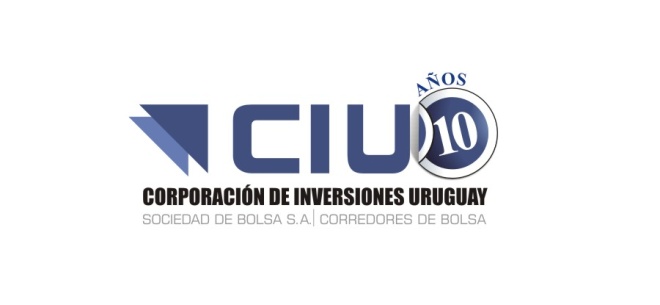 GOL LUXCO S.A.GOL2018USL4441PAB69Fecha de Emisión: 			07 de Julio de 2016Fecha de Vencimiento: 		20 de Diciembre de 2018Moneda de emisión y pago: 		Dólares EstadounidensesDescripción: Gol LuxCo S.A. provides transportation services. The Company offers air transportation at lower cost. Gol LuxCo serves customers in Luxembourg.     Gol Luxco S.A. proporciona servicios de transporte. La compañía ofrece el transporte aéreo a un costo menor. Gol Luxco presta servicios a clientes en Luxemburgo.Intereses: Tasa fija del 9,50% anual pagadera semestralmente, calculados sobre la base de 30/360. Las fechas de pago de intereses serán el 20 de Diciembre y el 20 de Julio de cada año hasta el vencimiento. Cuando el vencimiento de un cupón no fuere un día hábil, la fecha de pago será el día hábil inmediato posterior a la fecha de vencimiento original, pero el cálculo del mismo se realizará hasta el vencimiento original.Detalles de contacto: Direccion: 6, Rue Guillaume Schneider, Luxembourg, 2522 Luxembourg.